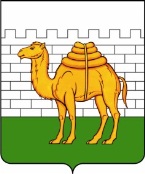 УПРАВЛЕНИЕ ПО ДЕЛАМ МОЛОДЕЖИ АДМИНИСТРАЦИИ ГОРОДА ЧЕЛЯБИНСКАЦентр профилактического сопровождения«КОМПАС». Челябинск, ул. Переселенческий пункт, д. 10         тел./факс: (351) 261-44-95, e-mail: centr@kompas-chel.ruОКПО 99218224, ОГРН 1067451085690, ИНН/ КПП 7451241668/ 745101001Запрос о предоставленииценовой информацииУважаемый руководитель!Муниципальное бюджетное учреждение «Центр профилактического сопровождения «КОМПАС» г. Челябинска просит предоставить ценовую информацию (коммерческое предложение) на право заключения контракта с единственным поставщиком для установления начальной максимальной цены контракта на поставку совместимых картриджей для HP Color LaserJetPro MFP М281fdn:Срок поставки картриджей: в течение 10 дней с момента заключения договораПредполагаемый срок заключения договора: октябрь 2021 г.Порядок оплаты: в течение 30 дней со дня поставки и подписания сторонами товарной накладнойНастоящий запрос не является извещением о проведении закупки, офертой или публичной офертой и не влечет возникновения никаких обязанностей у заказчика.Уведомляем вас, что из вашего ответа на запрос должны однозначно определяться цена за 1 картридж на условиях, указанных в запросе с учетом всех обязательных платежей, налогов, сборов и т.д. связанных с исполнением договора, срок действия предлагаемой цены.Срок направления предложения: до 19 октября 2021 годаАдрес направления предложения (удобными видами связи): адрес электронной почты ku_kompas@mail.ru, факс: 8(351)261-44-95, почтовым письмом: 454091 г. Челябинск, ул. Переселенческий пункт, д.10 и лично (в рабочее время учреждения, пн-чт 8.30-17.30, пт -8.30-16.15), а также в электронном виде через портал поставщиков Южного УралаКонтрактный управляющий                                                                                   Эзау К.И.№ п/пНаименованиеФирменный кодХарактеристикиЕдиница измерениякол-во  1Картридж (Black)CF540AРесурс при 5% заполнении листа А4 не менее 1400 страницшт.12Картридж (Yellow)CF541AРесурс при 5% заполнении листа А4 не менее  1300 страницшт.13Картридж  (Magenta)CF542AРесурс при 5% заполнении листа А4 не менее  1300 страницшт.14Картридж  (Cyan)CF543AРесурс при 5% заполнении листа А4 не менее  1300 страницшт.1